FV provedl dne 12.4. kontroly hospodaření Školy, Školky a Obce, na kterých nenalezl žádné nedostatky.FV byl seznámen s plánem rozpočtu u Školy i Školky a jejich plněním na rok 2021. Seznámil se s pohledávkami Obce po splatnosti, stavech na účtech Obce, rozvahou a výkazem zisku a ztrát. Nebyl zde zjištěn rozpor mezi prvotními doklady a účetní evidencí. FV nebyl seznámen s plánem CF Obce na rok 2021. FV byl seznámen s problémy rekonstrukce páteřní komunikace. Pan Ing. Kroupa pomáhá s revizí smlouvy na dodavatele elektřiny.Zápisy jsou k dispozici na webu.       Ing. Antonín Rakpředseda finančního výboru Obec Psáry a Dolní Jirčany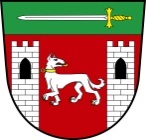 